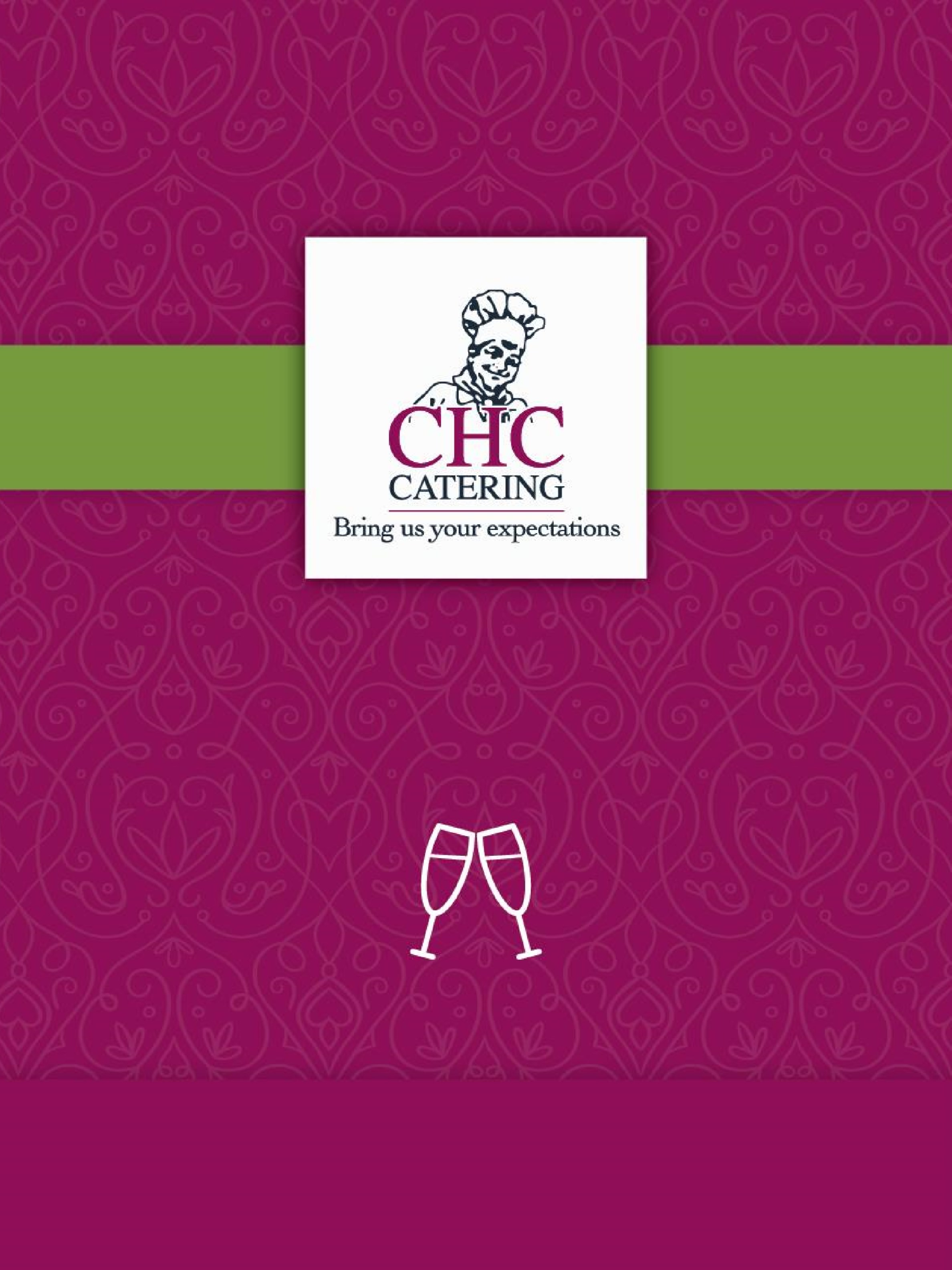 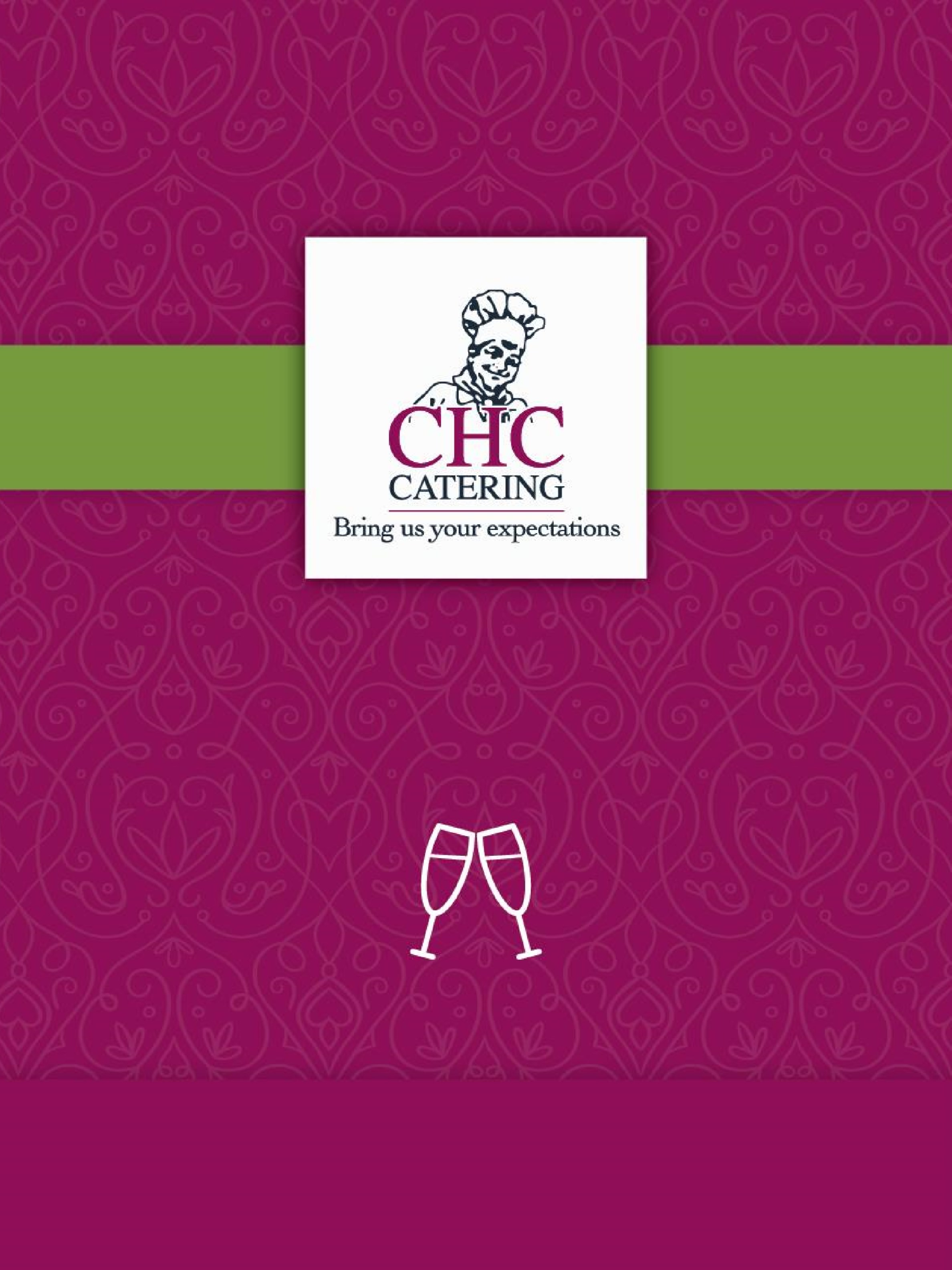 Introduction  We have created this portfolio of popular menus based on the weddings at which we have recently catered. We are hoping that this will make it easier for you to choose a menu to complement your wedding.  The menus included in the portfolio assume that you will be hosting 100 or more guests.  Providing that you are catering for at least 100 guests, the cost of transporting the food and waiters to your venue is included if it is in the Pietermaritzburg Area.  Customised Menus Should you prefer to compile your own menu we are more than happy to compile a menu from your personal choices and family favourite’s that you may want.  We will be happy to discuss menus and payment terms in order to try assist you in meeting your requirements on the day in terms of budget and menu, there is after all life after the wedding !! and we can give you options and alternatives to suit your needs.  Services Included in the service provided:  White or cream table linen (Plain or Embossed)  Buffet Linen, setup and displays (Where Applicable)  Linen serviettes  Cake table and linen with cake knife for cutting ceremony High cocktail tables (4) and cloths for drinks on arrival after the Church Service  Bridal skirting for the main table Standard crockery Cutlery  Cruet sets (salt and pepper) All required heating equipment and serving utensils Glasses and Jugs if we are supplying Punch or Lemonade (not table glasses) Kitchen Equipment  Kitchen Staff  Cutting of the wedding cake and putting on platters (if required). We do not supply cake plates and cake forks.  Setting up of the function venue (the day before the wedding) Washing of the dishes Leaving the kitchen as CHC Catering found it A Function Catering Manager who will be present from two hours before the ceremony time Waitrons for 10 hours of service, (this includes their travel time, based from 2 hours before the ceremony). Thereafter a rate of R60.00 per waiter per hour will be applicable. Please note that our waiters are for FOOD SERVICE only. We are not able to serve drinks or clear bar glasses etc as we are doing our own preparation for the catering aspect of your event.  Excluded from the service provided: Tables and chairs Flowers and candles Table Glasses and accessories Candelabras Flower bowls or vases Cake and confetti baskets Cleaning of the venue (excluding the kitchen) before and after the reception Plates and forks for Wedding Cake Any venue located beyond the Greater Pietermaritzburg area will attract an additional transport cost, unless the Portfolio received is for the correct venue in which case the transport is included.  This cost includes the delivery and collection of the catering service as well as setting up of the venue and travel costs for waitrons. Optional Extra Services (Outsourced Services)  Specialized linen, organza, taffeta etc. Chair covers Patio heaters Silver cutlery Noritake or Square Crockery Furniture and equipment Bar services  Draping  Marquees and accessories  Decor Please Note: We ONLY set up items we include in our service or from our Optional Extra Services list, where you hire from us. Items hired from a third party or brought to the venue by family and friends are EXCLUDED and you are responsible for the setting up. TIFFANY AND WIMBLEDON CHAIRS  CHC Catering can provide White or Clear Tiffany Chairs at R33.00 each (Vat Inclusive) or the White Wimbledon Chairs @ R17.50 each (Vat Inclusive). A transport fee which will vary depending on venue will also be charged in addition to the chair price for the delivery and collection of the chairs. .  Menu 1 – Harvest Table / Served Mains / Buffet Dessert Served on Arrival After the Church Service  Tea and Coffee Homemade Lemonade with Mint and Sliced Lemon  HARVEST / CHARCUTERIE TABLE ( AS A STARTER)  Chicken Liver Pate / Smoked Trout Pate  Hummus / Bhaba Ghanoush  Assorted Cold Meats and Salami Scotch Eggs, York Ham, Smoked Chicken  Chipolatas in Bacon / Pork Pies  Assorted Cheeses and Preserves, Brandied Figs Sweet Chilli, Fruit and Nuts  Crudities, Olives, Feta, Peppadews Focaccia, French, Seed Breads Assorted Rolls and Butter / Savoury Biscuits  Served Main Course  (Client to Choose One Red Meat and One White Meat Option)  We Work on 80% Red Meat and 20% White Meat in Terms of Portions Slow Roast Kleftico Lamb Shanks with Oregano and Lemon  Savoury Gravy OR  Grilled Chicken wrapped in Bacon with Preserved Figs or Roast Capsicum and Feta  Three Cheese Sauce    OR A Vegetarian Option is Available on Request. See the Selection at The End  of The Portfolio and Advise if You Require Served with  Starch Option Seasonal Vegetables  Buffet Dessert  Freandese Platters Chocolate Mousse Cups, Milk Tartlets, Nougat, Date Balls, Chocolate Brownies, Baklava, Kadaifi Lemon Meringue Tartlets, Chocolate Dipped Fruit, Koeksisters To End  Tea and Coffee Price per person R 335.00 (Vat Inclusive)  Menu 2 - Simple Served Wedding Menu Served on Arrival After the Church Service  Tropical Fruit Punch Cocktail Served Starter (Client to Choose One Option)  Chicken Liver Pâté, Smoked Trout Pâté  Brinjal Pâté, Hummus  With  Assorted Breads and Melba Toast  Or Butternut Soup with Coconut Milk and Coriander Cape Seed Loaf Served Main Course Crumbed Chicken with Spinach and Feta Filling  Three Cheese Sauce  Or  Vegetable Lasagne (Vegetarian Option)  Wholegrain Mustard Mash Seasonal Vegetables  French Salad Platters with Dressing  Served Dessert  Mississipi Mud Pie  Whipped Cream and Chocolate Ganache  To End  Assorted Teas and Coffee  Price per person R 300.00 (Vat Inclusive)  Menu 3 - Simple Traditional Wedding Menu Served on Arrival After the Church Service  Tropical Fruit Punch Cocktail Snack Platters (Starters for Guests Served in Garden Area)  Samoosas, Meatballs  Chicken Pies, Fish Nuggets   Cheese and Jalapino Rissoles  With  Assorted Dips and Sauces  Main Course Buffet Roast Chicken Portions with Savoury Gravy Traditional Beef Curry  Steamed Rice  Creamed Spinach with Cheese Sauce  Steamed Butternut Jeqe (Zulu Bread) with Butter Sambals  Chutney  Dessert Buffet Vanilla Ice Cream with Assorted Sauces Malva Pudding with Custard Apple Juice on the Tables (2 Jugs per Table) Price per person R 265.00 (Vat Inclusive)  Price per person R 255.00 (Vat Inclusive) 151 or more guests  Menu 4 - Traditional Buffet Menu Served on Arrival After the Church Service  Tropical Fruit Punch Cocktail  Served Starter (Served in Garden Area with Drinks on Arrival)  Crumbed Chicken Nuggets Battered Fish Nuggets Assorted Cocktail Pies  Mince and Potato Samoosas Vegetable Spring Rolls  With  Assorted Dips and Sauces  Main Course Buffet Roast Chicken Portions with Herb Rub Mutton Curry  Pot Roast Beef with Root Vegetables   Steamed Rice  Roasted Potatoes  Creamed Spinach  Cinnamon Baked Butternut  Jeqe (Steamed Bread) with Butter  French Salad with Dressing  Beetroot and Onion Salad  Dessert Buffet Vanilla Ice Cream with Assorted Sauces Malva Pudding with Custard  Tiramisu Fresh Fruit Salad On Each Guest Table  Two Jugs of Apple Juice per table  Price per person R 295.00 (Vat Inclusive)  Price per person R 285.00 (Vat Inclusive) 151 or more guests. Menu 5 - Three Course Served Meal Served on Arrival After the Church Service  Tea and Coffee Homemade Lemonade with Mint and Sliced Lemon  Served Starter (Client to choose One Option)  Cream of Butternut Soup with Coriander and Coconut Milk  Or Chicken Liver, Smoked Trout, Hummus and Brinjal Pâté  Or Potato Rosti, Topped with Rocket, Goats Cheese  Grilled Brown Mushroons and Pesto Or Potato Rosti with Savoury Cream Cheese, Rocket and Smoked Salmon with Fresh Horseradish Drizzle  Or Sliced Beef Carpaccio with Parmesan Shavings on a Bed of Rocket with Roasted Balsamic Cherry Tomatoes and Garlic Bruchette, Yoghurt Dressing Or  Crumbed Chicken Wraps with Sweet Chilli Sauce, Herb Salad and Dressing  Or  Camembert and Cranberry Parcels, Herb Salad and Dressing    All with Bakers Basket and Butter  Served Main Course  (Client to Choose One Red Meat and One White Meat Option)  We Work on 80% Red Meat and 20% White Meat in Terms of Portions Flame Grilled Fillet of Beef with Worcester and Dijon Marinade  Dijon Mushroom Sauce  Or  Fillet of Beef with Mozzarella and Chive Stuffing  Dark Chilli Chocolate Sauce Or  Slow Roast Kleftico Lamb Shanks with Oregano and Lemon  Red Wine Jus Mint And  Grilled Chicken wrapped in Bacon with Preserved Figs or Roast Capsicum and Feta  Three Cheese Sauce  A Vegetarian Option is Available on Request. See the Selection at The End  of The Portfolio and Advise if You Require Served with  Starch Option Seasonal Vegetables  Served Dessert (Client to Choose One Option)  Mississipi Mud Pie  with Vanilla Ice Cream and Amarula Fudge Sauce Or Lemon and Passionfruit Cheesecake Served with Chantilly Cream and Berry Coulis  Or Chocolate Lava Puddings with Rich Chocolate Ganache  Vanilla Ice Cream or Whipped Cream  Or  Red Velvet Gateaux with Chantilly and Strawberry Coulis Or  Freandese Platters Chocolate Mousse Cups, Milk Tartlets, Nougat, Date Balls, Chocolate Brownies, Baklava, Kadaifi Lemon Meringue Tartlets, Chocolate Dipped Fruit, Koeksisters Or  Freandese and Cheese Duo Platters Chocolate Mousse Cups, Milk Tartlets, Date Balls, Chocolate Brownies Chocolate Dipped Fruit, Koeksisters With  Assorted Midlands Cheeses, Pickles and Olives, Savoury Biscuits  To End  Tea and Coffee Price per person R 350.00 (Vat Inclusive)  Menu 6 - Three Course Buffet Meal Served on Arrival After the Church Service  Tea and Coffee Homemade Lemonade with Mint and Sliced Lemon  Served Starter (Client to choose One Option)  Cream of Butternut Soup with Coriander and Coconut Milk  Or Chicken Liver, Smoked Trout, Hummus and Brinjal Pâté  Or Potato Rosti, Topped with Rocket, Goats Cheese  Grilled Brown Mushroons and Pesto Or Potato Rosti with Savoury Cream Cheese, Rocket and Smoked Salmon with Fresh Horseradish Drizzle  Or Sliced Beef Carpaccio with Parmesan Shavings on a Bed of Rocket with Roasted Balsamic Cherry Tomatoes and Garlic Bruchette, Yoghurt Dressing Or  Crumbed Chicken Wraps with Sweet Chilli Sauce, Herb Salad and Dressing  Or  Camembert and Cranberry Parcels, Herb Salad and Dressing    All with Bakers Basket and Butter  Buffet Main Course (Choice of Three Meat Main Course Options, and One Vegetarian Option if Required)  Spit Roast Teriyaki Lamb with Tzatziki Dip, Durban Mutton Masala Curry Greek Spinach and Lamb Pie, Roast Rolled Lamb infused with Garlic and Rosemary  Mojito Chicken (With Lemon and Rum), Grilled Chicken Fillets Wrapped In Bacon  Peri Peri Chicken, Chicken Curry  Crumbed Chicken Fillets with Spinach and Feta Filling, Cheese Sauce  Roast Chicken Portions with Bread Stuffing  Rare Roast Topside Of Beef With Pepper and Coarse Salt   Spit Roast Sirloin of Beef with Herb Crust Pepper Steak Pie with Savoury Gravy, Beef Curry  Cocoa and Cumin Rubbed Pork Loin, Spit Roast Loin of Pork with Apple Sauce Honey Glazed Gammon  A Vegetarian Option is Available on Request. See the Selection at The End of The Portfolio and Advise if You Require) Served with Choice of Two Starch Seasonal Vegetables French Salad and Dressing  Savoury Gravy  All required Sauces as per Menu Selection  Mint Sauce, Horseradish, Mustards, Apple Sauce  Sambals and Chutney, Spiced Poppadoms, Bananas in Coconut (with Curry Options)  Buffet Dessert (Choice of Four Options) Fresh Seasonal Fruit Salad Ice Cream with Chocolate and Caramel Sauce  Malva Pudding with Cream and Custard  Apple and Cream Bake with Custard Decadent Chocolate Brownies Chocolate Mousse  Baklava Lemon Meringue Pie  Milk Tart  Warm Chocolate Brownies with Chocolate Ganache  Cream and Custard Chocolate Eclairs  Peppermint Crisp and Caramel Tart  Eaton Mess (sq) Fresh Fruit Pavlova and Passion Coulis  Assorted Cheesecakes Lemon and Lavender Panacotta  Crème Caramel A popular choice these days is to do your dessert selection on a buffet but all made in  Ramekins and small glass jars, all individually portioned instead of having the larger serving dishes.  To End  Tea and Coffee Price per person R 355.00 (Vat Inclusive)  Menu 7 - Three Course Served Meal with Arrival  Canapés Served on Arrival After the Church Service Assorted Teas and Coffee Homemade Lemonade with Mint and Sliced Lemon  Assorted  Canapés (Suggestions Only, May be Varied as Required) Thai Spring Rolls with Sweet and Sour Sauce  Cheese and Jalapino Rissoles   Chipolatas in Bacon  Pepper Steak Pies  Smoked Salmon Blinis with Dill Sauce Vegetarian Blinis with Cream Cheese and Cucumber Served Starter (Client to choose One Option)  Cream of Butternut Soup with Coriander and Coconut Milk  Or Chicken Liver, Smoked Trout, Hummus and Brinjal Pâté  Or Potato Rosti, Topped with Rocket, Goats Cheese  Grilled Brown Mushroons and Pesto Or Potato Rosti with Savoury Cream Cheese, Rocket and Smoked Salmon with Fresh Horseradish Drizzle  Or Sliced Beef Carpaccio with Parmesan Shavings on a Bed of Rocket with Roasted Balsamic Cherry Tomatoes and Garlic Bruchette, Yoghurt Dressing Or  Crumbed Chicken Wraps with Sweet Chilli Sauce, Herb Salad and Dressing  Or  Camembert and Cranberry Parcels, Herb Salad and Dressing    All with Bakers Basket and Butter  Served Main Course  (Client to Choose One Red Meat and One White Meat Option) We Work on 80% Red Meat and 20% White Meat in Terms of Portions Slow Roast Kleftico Style Lamb Shanks with Oregano, Lemon and Garlic  Red Wine Jus  Or Flame Grilled Fillet of Beef with Chive and Mozzarella Filling  Dijon Mushroom Sauce  Or  Fillet of Beef  with  Dark Chilli Chocolate Sauce  and Grilled Chicken wrapped in Bacon with Preserved Figs or Roast Capsicum and Feta Three Cheese Sauce Or Crumbed Chicken Fillets with Spinach and Feta Stuffing Three Cheese Sauce A Vegetarian Option is Available on Request. See the Selection  at The End of The Portfolio and Advise if You Require Served with Starch Option and Seasonal Vegetables Served Dessert (Client to Choose One Option)  Mississipi Mud Pie  with Vanilla Ice Cream and Amarula Fudge Sauce Or Lemon and Passionfruit Cheesecake Served with Chantilly Cream and Berry Coulis  Or Chocolate Lava Puddings with Rich Chocolate Ganache  Vanilla Ice Cream or Whipped Cream  Or  Red Velvet Gateaux with Chantilly and Strawberry Coulis Or  Freandese Platters Chocolate Mousse Cups, Milk Tartlets, Nougat, Date Balls, Chocolate Brownies, Baklava, Kadaifi Lemon Meringue Tartlets, Chocolate Dipped Fruit, Koeksisters Or  Freandese and Cheese Duo Platters Chocolate Mousse Cups, Milk Tartlets, Date Balls, Chocolate Brownies Chocolate Dipped Fruit, Koeksisters With  Assorted Midlands Cheeses, Pickles and Olives, Savoury Biscuits To End Tea and Coffee Price per person R 390.00 (Vat Inclusive)  Menu 8 - 3 Course Buffet Meal with  Canapés on Arrival  Served on Arrival After the Church Service  Assorted Teas and Coffee Homemade Lemonade with Mint and Sliced Lemon  Assorted  Canapés (Suggestions Only, May be Varied as Required) Thai Spring Rolls with Sweet and Sour Sauce  Cheese and Jalapino Rissoles   Chipolatas in Bacon  Pepper Steak Pies  Smoked Salmon Blinis with Dill Sauce Vegetarian Blinis with Cream Cheese and Cucumber   Served Starter (Client to choose One Option)  Cream of Butternut Soup with Coriander and Coconut Milk  Or Chicken Liver, Smoked Trout, Hummus and Brinjal Pâté  Or Potato Rosti, Topped with Rocket, Goats Cheese  Grilled Brown Mushroons and Pesto Or Potato Rosti with Savoury Cream Cheese, Rocket and Smoked Salmon with Fresh Horseradish Drizzle  Or Sliced Beef Carpaccio with Parmesan Shavings on a Bed of Rocket with Roasted Balsamic Cherry Tomatoes and Garlic Bruchette, Yoghurt Dressing Or  Crumbed Chicken Wraps with Sweet Chilli Sauce, Herb Salad and Dressing  Or  Camembert and Cranberry Parcels, Herb Salad and Dressing    Buffet Main Course  (Choice of Three Meat Main Course Options, and One Vegetarian Option if Required)  Spit Roast Teriyaki Lamb with Tzatziki Dip Durban Mutton Masala Curry, Greek Spinach and Lamb Pie  Slow Roast Lamb Shanks (Kleftico Style)  Mozambican Mojito Chicken (with Lemon and Rum) Grilled Chicken Fillets Wrapped In Bacon with Assorted Fillings Peri Peri Chicken, Chicken Curry Crumbed Chicken Fillets with Spinach and Feta Filling, Roast Chicken Portions with Bread Stuffing  Rare Roast Topside Of Beef With Pepper and Coarse Salt Spit Roast Sirloin of Beef with Herb Crust, Pepper Steak Pie with Savoury Gravy Beef Curry  Cocoa and Cumin Rubbed Pork Loin, Roast/Spit Roast Loin of Pork with Apple Sauce Venison Potjie with Pinotage and Baby Vegetables  Venison Pinotage Pie  A Vegetarian Option is Available on Request. See the Selection at The End of  The Portfolio and Advise if You Require) Served with (Choice of Two Starch)  Two Seasonal Vegetables  French Salad and Dressing  Savoury Gravy  All required Sauces as per Menu Selection  Mint Sauce, Horseradish, Mustards, Apple Sauce  Sambals and Chutney, Spiced Poppadoms, Bananas in Coconut (with Curry Options)  Buffet Dessert (Choice of Four Options) Fresh Seasonal Fruit Salad Ice Cream with Chocolate and Caramel Sauce  Malva Pudding with Cream and Custard  Apple and Cream Bake with Custard Decadent Chocolate Brownies Chocolate Mousse  Baklava Lemon Meringue Pie  Milk Tart  Warm Chocolate Brownies with Chocolate Ganache  Cream and Custard Chocolate Eclairs  Peppermint Crisp and Caramel Tart  Eaton Mess (sq) Fresh Fruit Pavlova and Passion Coulis  Assorted Cheesecakes Lemon and Lavender Panacotta  Crème Caramel Fresh Fruit Pavlova and Passion Coulis  A popular choice these days is to do your dessert selection on a buffet but all made in  Ramekins and small glass jars, all individually portioned instead of having the larger serving dishes.  To End  Assorted Teas and Coffee Price per person R 395.00 (Vat Inclusive)  Menu 9 - Burger Buffet Served After the Church Service  Homemade Lemonade with Mint and Lemon  Assorted Starter Canapés  Homemade Vegetable and Chicken Spring Rolls with Sweet and Sour Sauce  Cheese and Jalapino Rissoles  Pepper Steak Pies  Chicken Pies  Vegetable Quiche  Main Course Buffet  100% Beef Burger Patties  Grilled Chicken Fillet Patties  With  Seeded Buns  / Portuguese Rolls  Sliced Gherkins Caramelised Onion  Rocket, Shredded Mixed Leaf Lettuce  Sliced Tomato Braised Mushrooms  Grilled Bacon  Fresh Chips or Paprika Potato Wedges  Assorted Salads  Greek Salad with Yoghurt Dressing, Olive Oil and Balsamic  French Bean, Mangetout, Roast Hazelnut and Orange Zest Salad Beetroot and Roast Butternut Salad with Rocket and Feta  Sauces  Tomato Shebo Relish  Barbecue  Mayonnaise  Garlic and Chilli Sauce     Buffet Dessert (Choice of Four Options) Fresh Seasonal Fruit Salad Ice Cream with Chocolate and Caramel Sauce  Malva Pudding with Cream and Custard  Apple and Cream Bake with Custard Decadent Chocolate Brownies Chocolate Mousse  Baklava Lemon Meringue Pie  Milk Tart  Warm Chocolate Brownies with Chocolate Ganache  Cream and Custard Chocolate Eclairs  Peppermint Crisp and Caramel Tart  Eaton Mess (sq) Fresh Fruit Pavlova and Passion Coulis  Assorted Cheesecakes Lemon and Lavender Panacotta  Crème Caramel A popular choice these days is to do your dessert selection on a buffet but all made in  Ramekins and small glass jars, all individually portioned instead of having the larger serving dishes.  To End  Assorted Teas and Coffee Price per person R 325.00 (Vat Inclusive)  HARVEST / CHARCUTERIE TABLE ( AS A STARTER)  Chicken Liver Pate / Smoked Trout Pate  Hummus / Bhaba Ghanoush  Assorted Cold Meats and Salami Scotch Eggs, York Ham, Smoked Chicken  Chipolatas in Bacon / Pork Pies  Assorted Cheeses and Preserves, Brandied Figs Sweet Chilli, Fruit and Nuts  Crudities, Olives, Feta, Peppadews Focaccia, French, Seed Breads Assorted Rolls and Butter / Savoury Biscuits  The cost to have the Harvest Table after the service as a starter instead  Of the normal starter options is an additional R25.00 pp SELECTIONS / OPTIONS  Canapés Served on Arrival and “Add Ons” for Menus 1 and 3  HOT CANAPÉ SELECTION Vegetarian   Mediterranean Vegetable Spring Rolls with Pesto Dipping Sauce Cheese and Jalapino Rissoles  Caramelised Red Onion and Feta  Crustless Vegetarian Quiche Grilled Brown Mushrooms with Herb and Cheese Topping  Spiced Carrot Soup Cups with Sour Cream and Fresh Coriander  Crisp Potato, Cheese and Sweetcorn Samoosas Roast Balsamic Cherry Tomatoe Tarts with Feta and Basil Chicken Chicken and Mushroom Pasties Chicken Nuggets with Garlic Aioli Tandoori Chicken Mini Pizzas with Tzatziki Flame Grilled Honey and Mustard Chicken Drummettes Crunchy Thai Chicken and Peanut Cakes with Sweet Chilli Dipping Sauce Beef/Pork Mince, Potato or Sweetcorn Samoosas Cocktail Sausage Rolls Pepper Steak Mini Pies Devilled Meatballs Burgundy Beef Pies Pork Chipolatas wrapped in Bacon with Assorted Dips Mini Vetkoek with Curried Mince  Fish Smoked Salmon Cakes with Thai Sweet Chilli Calamari Steak Goujons COLD CANAPÉ SELECTION Vegetarian Cocktail Potato Rosti with Cream Cheese, Horseradish Cream and Rocket Caramelized Onion Tartlets with Feta and Thyme Roast Pumpkin Tartlets with Goats Cheese and Sweet Chilli Roast Cherry Tomato Cups with Basil and Feta Roasted Mediterranean Vegetable Tartlets with Feta Chicken Chicken Loaf Cornets with Potato Salad Cucumber Cups with Thai Chicken Beef  Grilled Chateaubriand Fillet Bruschette with Orange, Mint and Chilli Chocolate Roast Beef and Gherkin Rolls Assorted Bruschette  Coronation Chicken Smoked Salmon with Capers and Dill  Brie with Caramelized Onions  Caprice Bruschette with Pesto Dressing  Rare Beef and Gherkin with Horseradish  High Tea Selection  Assorted Finger Sandwiches Cream Cheese and Cucumber Sandwiches Health Bran Muffins Cocktail Cream and Jam Scones, Cocktail Cheese and Sweetcorn Scones Selection of Five (Three Items per Person) ANTIPASTO PLATTER STARTER OPTION Smoked Salmon Blinis Pumpkin Fritters with Cinnamon, Smoked Drakensberg Trout Fillets Venison Terrine with Redcurrant Sauce  Thai Chicken Wraps, Salami, Smoked Chicken  Crudités  Peppadews , Olives, Cubed Feta , Cucumber  Cherry Tomatoes, Roast Onions Greek Salad Platters with Calamata Olives and Feta  Yoghurt Dressing  Breadsticks, Assorted Focaccias  Cocktail Rolls, Mielie Breads SOUPS Butternut and Coriander Soup with Coconut Milk Cauliflower and Camembert Soup Butter Bean and Roast Pepper Soup  Spicy Butter Bean and Roast Pepper Soup Wild Mushroom Soup MAIN COURSES: VEGETARIAN MEAL OPTIONS   Vegetarian Moussaka Vegetable Lasagne Brinjal Towers with Roast Cherry Tomatoes, Caramelised Onions, Feta and Cheese Sauce Spinach and Butternut Crepes Cauliflower and Broccoli Cannelloni with Crème Fraîche and Fresh Tomato Sauce MAIN COURSES: STARCH OPTIONS  Roast Potatoes Potato Dauphinoise  Parsley Butter New Potatoes Garlic and Herb New Potatoes  Steamed Basmati Rice, Steamed Rice, Yellow Rice and Raisins  Wholegrain Mustard Mash Butter Mash Butternut and Potato Mash Sauté Potato with Braised Onions Potato Croquettes  MAIN COURSES: VEGETABLE OPTIONS (SEASON DEPENDENT)  Steamed Medley of Vegetables  Roast Mediterranean Vegetables with Balsamic Vinegar and Olive Oil  Creamed Spinach  Cauliflower and Broccoli au Gratin  Steamed Broccoli with Toasted Almonds  Baby Marrow with Braised Onions and Tomatoes  Roast Cinnamon Butternut  Roast Pumpkin  Pumpkin Fritters with Caramel Sauce  Green Beans with Potatoes and Onions  Green Beans with Braised Onions and Feta  Stir Fried Vegetables  Sugar Glazed Carrots  ADDITIONAL MENU ITEMS  Cheese and Biscuits  We suggest one or two per 100 Guests if served in addition to a dessert, if used as  canapés then you would need to have about One platter per 20 guests. Full South African Cheeseboard with Savoury Biscuits  With Fig Preserve, Watermelon Preserve, Nuts, Pickles, Olives Sweet Chilli Sauce, Biltong, Dried Wors  Late Night Bites Wors Rolls  With Braised Onions, Tomato Sauce, Chilli Sauce, Mustards   (These will be set up and left on the Tea and Coffee Buffet for guests to enjoy as required)  Other Options available if required, please discuss with us.  Included in the service provided: (Minimum of 100 Guests)  If a venue supplies some of these items then we have taken this into account in our pricing and do not supply ! White or cream table linen (Plain or Embossed)  Buffet Linen, setup and displays (Where Applicable)  Linen serviettes Cake table and linen with cake knife for cutting ceremony High cocktail tables (4) and cloths for drinks on arrival after the Church Service  Bridal skirting for the main table Standard crockery Cutlery  Cruet sets (salt and pepper) All required heating equipment and serving utensils Glasses and Jugs if we are supplying Punch or Lemonade (not table glasses) Kitchen Equipment  Kitchen Staff  Cutting of the wedding cake and putting on platters (if required). We do not supply cake plates and cake forks.  Setting up of the function venue (the day before the wedding) Washing of the dishes Leaving the kitchen as CHC Catering found it A Function Catering Manager who will be present from two hours before the ceremony time Waitrons for 10 hours of service, (this includes their travel time, based from 2 hours before the ceremony). Thereafter a rate of R60.00 per waiter per hour will be applicable. Please note that our waiters are for FOOD SERVICE only. We are not able to serve drinks or clear bar glasses etc as we are doing our own preparation for the catering aspect of your event.  CHC CATERING WEDDING TERMS AND CONDITIONS  Providing that you are catering for at least 100 guests, the cost of transporting the food and waiters to your venue is included, unless quoted separately for an out of town wedding. However, if your guest numbers are fewer than 100 there will be an additional fee for transport.  Should you be looking to have your wedding on a Sunday or public holiday, there will be a R1000 surcharge to cover our additional staff costs as all wages on this day are at double time.  At CHC Catering we want your wedding to be everything you have dreamed of and more. It is our experience that to achieve this it is essential that the following terms and conditions be read and understood.  You will want to be sure that the caterer is available on your wedding date. Popular dates are booked six to twelve months in advance so IN ORDER TO SECURE THE DATE A NOMINAL DEPOSIT OF R5 000 IS PAYABLE.  Should you employ us as the caterer for your wedding, these funds are held until after the wedding. We will then assess any breakages or damages and will invoice you for these, refunding the balance of the R5 000 into your bank account.  Availability is only confirmed on receipt of deposit and strictly subject to availability at time of booking, even if a quote has been given previously.  GUEST NUMBERS AND ADDITIONAL GUESTS POLICY.  We supply generous portions of freshly prepared food for your wedding and to achieve this we need ACCURATE guest numbers. At most venues we are not equipped to be able to make additional food and it reflects poorly on both the host and the caterer if the food runs out! We need to order the stock, plan the preparation and cooking and this all takes time. To this end we need you to supply the final guest numbers two weeks prior to the wedding day.  Please ensure that this final catering number includes all meal requirements i.e. to include:  Photographers / Videographers  Djs / Barmen / Function co-ordinator’s  Basically if we are required to serve any meals then these need to be accounted for in your numbers and this must include any proffessionals and service providers on the day.  KITCHEN AREA  Whilst we do not require an equipped kitchen to work in, we do insist on an area that is suitable for food preparation and service. If we are given an area that is not suitable then we reserve the right to decline to cater at any particular venue.  PAYMENT TERMS It is essential that full payment be received and cleared into our account, 10 days before the wedding day.  Please email us proof of payment once made, and include your name, venue and date of wedding in order for us to secure the date for you.  Wedding Details:  Brides Name / Contact Details:    	 	 	 	 	 	 	 Grooms Name / Contact Details:    	 	 	 	 	 	 	 Ceremony time:  	 	 	  	 	 	 	 	 	 	 Ceremony duration:             Expected number of Guests / Professional etc. that require meals:       Number at Main table:  	 	  	 	 	 	 	 	 	 Number of Guest tables:   	  	 	 	 	 	 	 	 Linen requirements / Linen Colour:           Accepted by: (Full Name)   _________________________________________________________ For booking at (venue):  __________________________ on the __________________________ Dated: ________________________________ 	Signature:  ___________________________ Bank:  FNB  Branch Name:  Boom Street  Branch Code:                                Branch Code  	221325  Account Number:                                Account No:  	622 460 60454  Account Name:                               Account name:  Catering and Hire Centre CC  Reference:  Your name, date and venue  